								projektas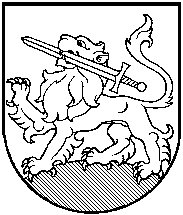 RIETAVO SAVIVALDYBĖS TARYBASPRENDIMASDĖL VAIKŲ VASAROS POILSIO PROGRAMŲ RĖMIMO KONKURSO ORGANIZAVIMO RIETAVO SAVIVALDYBĖJE TVARKOS APRAŠO PATVIRTINIMO2020 m. birželio 18 d.  Nr. T1-Rietavas	, Rietavo savivaldybės taryba n u s p r e n d ž i a:	tvirtinti Vaikų vasaros poilsio programų rėmimo konkurso organizavimo Rietavo savivaldybėje tvarką (pridedama).      			Sprendimas gali būti skundžiamas ikiteismine tvarka Lietuvos administracinių ginčų komisijos Klaipėdos apygardos skyriui (H. Manto g. 37, Klaipėda) arba Lietuvos Respublikos administracinių bylų teisenos įstatymo nustatyta tvarka Regionų apygardos administracinio teismo Klaipėdos rūmams (Galinio Pylimo g. 9, Klaipėda) per vieną mėnesį nuo šio sprendimo paskelbimo ar įteikimo suinteresuotai šaliai dienos.Savivaldybės meras		                                   Antanas Černeckis                                                                                                     PATVIRTINTA                                                                                                                          Rietavo savivaldybės tarybos                                                                                               2020 m. birželio d.                                                                                               sprendimu Nr. T1-VAIKŲ VASAROS POILSIO PROGRAMŲ RĖMIMO KONKURSO ORGANIZAVIMO  RIETAVO SAVIVALDYBĖJE TVARKOS APRAŠASI SKYRIUSBENDROSIOS NUOSTATOS1. Vaikų vasaros poilsio programų rėmimo konkurso organizavimo Rietavo savivaldybėje tvarkos aprašas (toliau – Aprašas) nustato vaikų vasaros poilsio programų (toliau – Programos) konkurso organizavimo, Programų finansavimo, įgyvendinimo, atsiskaitymo už gautų lėšų panaudojimą tvarką.2. Programos remiamos konkurso būdu.3. Konkurso tikslas – skatinti vaikų ir jaunimo užimtumą vasaros atostogų metu.4. Konkurso uždaviniai:4.1. skatinti vaikų kūrybiškumą, saviraišką, sveikos gyvensenos įgūdžius, veiklos įvairovę;4.2. sudaryti sąlygas saugiai, turiningai edukacinei veiklai vaikų vasaros poilsio metu.5. Programos gali būti vykdomos tam skirtose erdvėse, bendrojo ugdymo mokyklose, neformaliojo vaikų švietimo, kitose institucijose, kurių patalpos ir aplinka pritaikyta tokiai veiklai.6. Programos vykdomos vadovaujantis Lietuvos Respublikos įstatymais, Lietuvos Respublikos Vyriausybės nutarimais, kitais teisės aktais, nustatančiais su vaikų ugdymu, sveikata, saugumu, higiena ir valstybės skirtų lėšų panaudojimu susijusias normas,  ir Aprašu.II SKYRIUSPROGRAMŲ KONKURSO ORGANIZAVIMAS7. Vaikų vasaros poilsio programų Rietavo savivaldybėje konkursą organizuoja Savivaldybės administracija. Savivaldybės tarybai patvirtinus biudžetą ir paskyrus lėšų Vaikų vasaros poilsio programoms finansuoti, informacija apie konkursą skelbiama Rietavo savivaldybės administracijos interneto svetainėje www.rietavas.lt. Programų paraiškas rengėjai iki balandžio 15 dienos teikia Savivaldybės administracijos Švietimo, kultūros ir sporto skyriui.8. Programų veiklose gali dalyvauti Savivaldybėje gyvenantys ir (ar) besimokantys vaikai, jaunimas.9. Programų teikėjai ir vykdytojai gali būti Rietavo savivaldybės švietimo, kultūros įstaigos, kiti švietimo teikėjai,  asociacijos, kiti juridiniai asmenys, kurių nuostatuose (įstatuose) įteisinta švietimo veikla. 10. Programų konkursui pateikiama:10.1. užpildyta paraiškos forma (1 priedas);10.2. Programos teikėjo registravimo Juridinių asmenų registre pažymėjimo kopija ir įstatų (nuostatų) kopija (jeigu teikėjas yra ne biudžetinė įstaiga);10.3. neformaliojo vaikų švietimo veiklas vykdo asmenys, pagal Lietuvos Respublikos švietimo įstatymą, turintys teisę dirbti mokytoju;10.4. preliminarus vaikų sąrašas, nurodant vardą, pavardę, amžių, klasę/grupę (bendrojo ugdymo mokyklos pastabose pažymi vaikus, gaunančius nemokamą maitinimą).11. Paraiška teikiama susegta, 1 egzemplioriumi. Kiekvienas paraiškos ir papildomos medžiagos puslapis turi būti sunumeruotas, ant kopijų turi būti kopijų tikrumo žyma.12. Konkursui pasibaigus Programos negrąžinamos ir saugomos vienerius metus.13. Savivaldybės administracijos Švietimo, kultūros ir sporto skyriaus specialistas, atsakingas už Konkurso organizavimą Savivaldybėje, registruotas Programas pateikia Savivaldybės administracijos direktoriaus įsakymu sudarytai Vaikų vasaros poilsio programų Rietavo savivaldybėje koordinavimo komisijai (toliau – Komisija).14. Komisija nagrinėja Konkursui pateiktas Programas, priima sprendimą dėl  jų tinkamumo ir finansavimo ir teikia jas tvirtinti Savivaldybės administracijos direktoriui. III SKYRIUS PROGRAMŲ VERTINIMAS15. Programų vertinimo kriterijai:15.1.atitiktis konkurso reikalavimams (nurodyti Aprašo 8–11 punktuose);15.2. atitikimas projektinės paraiškos bendriesiems reikalavimams (programos pagrindimas; tikslų aiškumas, realumas; uždavinių konkretumas ir sąsaja su tikslu; metodų tinkamumas ir veiksmingumas; siektinų rezultatų konkretumas, sąsaja su numatytomis veiklomis, atitikimas tikslams; sėkmės kriterijų ir jų (į)vertinimo būdų numatymas; veiklų realumas, konkretumas ir nuoseklumas, atitikimas laukiamiems rezultatams; patirties sklaidos/informacijos viešinimo numatymas);
15.3. idėjos aktualumas / naujumas / patrauklumas; programos naudingumas;15.4. numatyti tinkami, aktyvūs, netradiciniai veiklos metodai ir priemonės, nukreiptos į dalyvių praktinių gebėjimų atskleidimą ar panaudojimą, iniciatyvumo, aktyvumo, kūrybiškumo skatinimą;
15.5. įgyvendinimo aplinkos tinkamumas;15.6. sąmatos pagrindimas ir tikslingumas, atitikimas programoje numatytų priemonių įgyvendinimui.16. Pirmenybė teikiama Programoms:16.1. skatinančioms gamtosauginį aktyvumą ir ekologinį sąmoningumą;16.2. orientuotoms į smurto ir patyčių prevenciją;16.3. skirtoms pilietinio aktyvumo skatinimui ir žmogiškųjų vertybių ugdymui;16.4. skatinančioms ugdyti sveiką gyvenseną;16.5. numatančioms užimti daugiau vaikų ir ilgesnį laiką negu nustatytas minimalus;16.6. numatančioms užimti daugiau vaikų iš mažas pajamas turinčių, riziką patiriančių šeimų;16.7. turinčioms socialinių partnerių ir kitų finansavimo šaltinių;16.8. numatančioms veiklas vykdyti liepos ir rugpjūčio mėn.16.9. kiti privalumai, nusakantys Programos išskirtinumą.17. Finansavimui rekomenduojamos Programos, atitinkančios visus 15.1. –15.6.  papunkčiuose nurodytus kriterijus ir daugiausiai prioritetų.18. Programų paraiškos, neatitinkančios Programų konkurso organizavimo reikalavimų, nevertinamos. Taip pat nevertinamos tos Programų paraiškos, kurių pareiškėjai, ankstesniais metais gavę finansavimą iš Rietavo savivaldybės biudžeto, nesilaikė prisiimtų sutartinių įsipareigojimų ir (ar) pateikė nekokybiškai ir neišsamiai užpildytas ataskaitas.IV SKYRIUSPROGRAMŲ FINANSAVIMAS19. Programos Rietavo savivaldybės administracijos direktoriaus įsakymu (Komisijos teikimu) finansuojamos iš Savivaldybės biudžeto.20. Rietavo savivaldybės administracijos direktorius sudaro sutartis (3 priedas) su Programų vykdytojais ir perveda jiems lėšas.21. Programos vykdytojas prie sutarties prideda sąmatas, parengtas vadovaujantis Lietuvos Respublikos finansų ministro įsakymu patvirtintomis formomis, ir institucijos vadovo patvirtintą Programos dalyvių sąrašą. 22. Lėšos turi būti naudojamos tik pagal sąmatą sutartyje nurodytai veiklai vykdyti. Vykdant Programas sąmatose galima numatyti išlaidas prekėms ir paslaugoms, tiesiogiai susijusioms su Programos įgyvendinimu. 23. Programų lėšos negali būti skiriamos: rekonstrukcijos, remonto, statybos išlaidoms padengti ir ilgalaikiam turtui įsigyti; įsiskolinimams padengti; išlaidoms, susijusioms su lizingo, išperkamosios nuomos sutartimis; išlaidoms, skirtoms Savivaldybės ir (arba) valstybės finansuojamų neformaliojo vaikų švietimo programoms, įskaitant ir formalųjį švietimą papildančio ugdymo programas, įgyvendinti; išlaidoms, kurios finansuotos iš kitų Lietuvos Respublikos valstybės biudžeto ar savivaldybių biudžetų lėšų, įskaitant Europos Sąjungos finansinės paramos ir kitos gaunamos finansinės paramos ir bendrojo finansavimo lėšas.24. Programos vadovas ir vykdytojai, Programą vykdančios institucijos vadovas teisės aktų nustatyta tvarka turi užtikrinti tinkamą Programai skirtų lėšų panaudojimą. Už skirtų tikslinių lėšų naudojimą ne pagal paskirtį Programos vadovas ir vykdytojai, Projektą vykdančios institucijos vadovas atsako teisės aktų nustatyta tvarka.25. Programai skirtos lėšos laikomos atskiroje banko sąskaitoje ir apskaitomos kaip biudžeto lėšos (jeigu Vykdytojas – nebiudžetinė įstaiga) arba kaip pervedimų lėšos (jeigu Vykdytojas – biudžetinė įstaiga). V SKYRIUSPROGRAMŲ VYKDYMO ORGANIZAVIMAS26. Savivaldybėje numatomų organizuoti vaikų vasaros poilsio stovyklų tipai:26.1. dieninė stovykla – stovykla, turinti vaikų poilsiui ir maitinimui pritaikytas patalpas. Stovykla skirta vaikų poilsiui, kryptingam užimtumui, neformaliajam švietimui ir sveikatos stiprinimui dienos metu;26.2. turistinė/išvažiuojamoji stovykla – rekreacinėje teritorijoje įrengta stovyklavietė, kurioje organizuojamas vaikų poilsis. Stovyklavietė yra įrengta poilsiui su nakvyne skirtoje teritorijoje (sudarytos sąlygos palapinėms, laikiniesiems ar mobiliesiems nameliams statyti, higienos poreikiams tenkinti, laužui kurti, atliekoms sudėti).27. Stovyklos gali būti įvairių krypčių: bendro pobūdžio, kūrybinės, meninės, kraštotyrinės, gamtotyrinės, ekologinės, sportinės, turistinės, mokslinės, istorinės, kalbų mokymo, konfesinės, sukarintos, psichologinės ir pedagoginės reabilitacijos, resocializacijos (vaikams, grįžusiems iš socializacijos centrų), mišrios (pvz., kūrybinės-meninės, kraštotyrinės-istorinės ir pan.) ir kitos (pagal poreikį).28. Programos vaikų vasaros poilsiui organizuoti gali būti vykdomos Savivaldybės bendrojo ugdymo mokyklose, neformaliojo vaikų švietimo, kitose institucijose, kurių patalpos ir aplinka pritaikyta tokiai veiklai; stovyklavietėse, kurios yra įrengtos poilsiui su nakvyne skirtoje teritorijoje (sudarytos sąlygos palapinėms, laikiniems ar mobiliems nameliams statyti, higienos poreikiams tenkinti, laužui kurti, atliekoms sudėti).29. Vasaros stovyklos (pamainos) trukmė – ne mažiau kaip 5 kalendorinės dienos. 30. Programas vykdantys asmenys privalo turėti vardinius Programose dalyvaujančių vaikų sąrašus.31. Programų vykdytojai įstatymų nustatyta tvarka atsako už Programose dalyvaujančių vaikų saugumą, sveikatos priežiūrą, higienos sąlygas ir veiklos organizavimo kokybę, tinkamą skirtų lėšų naudojimą.VI SKYRIUSATSISKAITYMAS UŽ GAUTŲ LĖŠŲ PANAUDOJIMĄ IR ATSAKOMYBĖ 32. Programų vykdytojai iki kiekvieno einamojo ketvirčio pabaigos, bet ne vėliau kaip iki to ketvirčio paskutinės darbo dienos, Rietavo savivaldybės administracijos buhalterijai pateikia biudžeto išlaidų sąmatos įvykdymo ataskaitą –  pagal formą Nr. 2, patvirtintą Lietuvos Respublikos finansų ministro įsakymu.33. Pasibaigus Programoms, bet ne vėliau kaip iki einamųjų metų rugsėjo mėn. paskutinės darbo dienos, Programų vykdytojai Rietavo savivaldybės administracijos Švietimo, kultūros ir sporto skyriui pateikia Programos veiklos ataskaitą (2 priedas).34. Programų vykdytojai iki einamųjų metų rugsėjo 30 dienos grąžina Savivaldybei Programoms skirtas ir nepanaudotas lėšas.35. Programų vykdytojams skirtas lėšas naudojant ne pagal paskirtį, Komisija gali koreguoti Programoms skiriamų lėšų sumą arba siūlyti Savivaldybės administracijos direktoriui priimti sprendimą dėl sutarties su Programų vykdytojais nutraukimo ir pareikalauti nedelsiant grąžinti pervestas lėšas.36. Programoms skirtos lėšos nepervedamos tiems Programų vykdytojams, kurie 32 punkte nustatytu laiku neatsiskaito už panaudotas lėšas; lėšos, skirtos šioms Programoms, perskirstomos kitų Programų vykdytojams.37. Programų vykdytojai įstatymų nustatyta tvarka atsako už Programose dalyvaujančių vaikų saugumą, sveikatos priežiūrą, higienos sąlygas, veiklos organizavimo kokybę ir tinkamą skirtų lėšų naudojimą.38. Programų vykdymo finansinę priežiūrą vykdo Rietavo savivaldybės administracijos Buhalterinės apskaitos ir ūkio skyrius.39. Programų įgyvendinimo priežiūrą vykdo Rietavo savivaldybės administracijos Švietimo, kultūros ir sporto skyrius.Vaikų vasaros poilsio programų rėmimo konkurso tvarkos aprašo 	  1 priedas  VAIKŲ  VASAROS POILSIO PROGRAMŲ RĖMIMO KONKURSO PARAIŠKA  20_________  METAMS 10. Informacija apie programoje dalyvaujančias savivaldybes ar kitus partnerius (nurodykite konkrečias savivaldybes,  partnerius, dalyvaujančius programoje)*ugdymo įstaigoms nuostatų kopijos pateikti nereikiaĮstaigos vadovas								Vardas ir pavardė)           A. V. 			       (parašas) 	____________________________Vaikų vasaros poilsio programų  rėmimo konkurso tvarkos aprašo2 priedasVAIKŲ VASAROS POILSIO PROGRAMŲ VEIKLOS ATASKAITAProgramos  vadovas ________________________ ________________________________________	                           (vardas, pavardė, pareigos )		      (parašas)	Programos teikėjas    _________________________ ________________________________________	                           (vardas, pavardė, pareigos )		      (parašas)	Data _________________________________                                                Vaikų vasaros poilsio programų rėmimo konkurso organizavimo Rietavo savivaldybėje tvarkos aprašo3 priedasRietavo SAVIVALDYBĖS VAIKŲ VASAROS POILSIO PROGRAMŲ LĖŠŲ NAUDOJIMO sutartis20____ m. 			d. Nr. 			Rietavasi SKYRIUS sutarties šalysRietavo savivaldybės administracija (toliau – Administracija), atstovaujama administracijos direktoriaus Vytauto Dičiūno, veikiančio pagal Rietavo savivaldybės administracijos nuostatus, patvirtintus Rietavo savivaldybės tarybos . vasario 4 d. sprendimu Nr. T1-17, ir(įstaigos, organizacijos pavadinimas)(toliau – Vykdytojas), atstovaujama 									,(pareigos, vardas ir pavardė)Veikiančio (-ios) pagal 											,(dokumento data, rūšis, numeris, pavadinimas)sudarė šią sutartį.II SKYRIUS SUTARTIES OBJEKTASVaikų  vasaros poilsio programos 																(programos pavadinimas)			       (toliau – Programa) įgyvendinimas. III SKYRIUSsutarties ŠALIŲ įsiPAREIGOjimai ir TEISĖS1. Administracija įsipareigoja:1.1. skirti Vykdytojui šios sutarties II skyriuje nurodytai Programai įgyvendinti(suma žodžiais ir skaičiais)eurų pagal Vykdytojo sudarytą ir Administracijos patvirtintą sąmatą, kuri yra neatskiriama šios sutarties dalys;1.2. pastebėjus nukrypimų nuo šios sutarties sąlygų arba kitokių trūkumų, pranešti apie juos Vykdytojui per 5 darbo dienas;1.3. teikti Programai vykdyti reikalingus duomenis, informaciją ir metodinę konsultacinę pagalbą.2. Administracija turi teisę:2.1. kontroliuoti Programos vykdymą ir pagal šią sutartį skirtų lėšų tikslinį panaudojimą; tikrinti, kaip Vykdytojas laikosi Vaikų vasaros poilsio programų rėmimo konkurso organizavimo Rietavo savivaldybėje tvarkos aprašo reikalavimų ir šios sutarties sąlygų;2.2.   reikalauti, kad Vykdytojas pateiktų duomenis, susijusius su sutarties vykdymu;2.3.  reikalauti patikslinti šios sutarties 3.9.  punkte nurodytas ataskaitas;2.4.  paaiškėjus, kad Vykdytojas Programai skirtas lėšas naudoja ne pagal paskirtį, sustabdyti tolesnį Programos finansavimą ir/arba, nutraukus šią sutartį, pareikalauti nedelsiant grąžinti pervestas pagal šią sutartį lėšas. Vykdytojui negrąžinus lėšų, Užsakovas turi teisę skirtą lėšų sumą išieškoti teismine tvarka;2.5.  nustačius, kad Vykdytojas pagal šios sutarties 1.1. punktą skirtas lėšas naudoja ne pagal paskirtį, Vykdytojui laiku neatsiskaičius už panaudotas lėšas ar/ir laiku nepateikus Užsakovui reikalingų dokumentų, nurodytų šios sutarties 3.9. punkte, nutraukti Programos finansavimą, išreikalauti grąžinti panaudotas lėšas ir perskirstyti šias lėšas kitų programų vykdytojams.3. Vykdytojas įsipareigoja:3.1. gautas lėšas naudoti tik Programai vykdyti pagal pridedamas sąmatas ir detalųjį priemonių planą, laikydamasis galiojančių Lietuvos Respublikos įstatymų ir kitų teisės aktų;3.2.  Programoje užimti 			 vaikų/jaunimo;3.3.  šioje sutartyje nurodytą Programą vykdyti nuo 20___ m.			 iki 20____m. 					; iš viso					 (programos laikas ir trukmė nurodoma mėnesiais ir dienomis); 3.4. dėl objektyvių priežasčių pasikeitus Programos vykdymo laikui, nedelsiant apie tai informuoti Administraciją; 3.5. užtikrinti Programos turinio ir veiklų organizavimo kokybę; 3.6 vaikų ir jaunimo ugdymui parinkti tinkamą pedagoginį personalą ir kontroliuoti šio personalo darbą; 3.7. Administracijai pareikalavus, pateikti visą informaciją apie Programos įgyvendinimo eigą. 3.8. laikytis programų vykdymo ir atsiskaitymo už gautų lėšų panaudojimą ir veiklą tvarkos, nustatytos Vaikų vasaros poilsio programų rėmimo konkurso organizavimo Rietavo savivaldybėje tvarkos apraše; 3.9 pateikti Administracijai dokumentus, susijusius su atsiskaitymu už Programos vykdymą ir skirtų lėšų naudojimą:3.9.1.  iki kiekvieno einamojo ketvirčio pabaigos, bet ne vėliau kaip iki to ketvirčio paskutinės darbo dienos, Rietavo savivaldybės administracijos Buhalterinės apskaitos ir ūkio skryiui – biudžeto išlaidų sąmatos įvykdymo ataskaitą (parengtą pagal formą Nr. 2, patvirtintą Lietuvos Respublikos finansų ministro įsakymu);3.9.2. iki paskutinės einamųjų metų rugsėjo mėn. darbo dienos Rietavo savivaldybės administracijos Švietimo, kultūros ir sporto skyriui – vaikų vasaros poilsio programos veiklos ataskaitą;3.9.3 savo jėgomis ir lėšomis pašalinti dėl savo kaltės padarytus trūkumus, pažeidžiančius šios sutarties sąlygas;3.10. grąžinti Programai skirtas ir nepanaudotas lėšas iki einamųjų metų spalio 10 dienos;3.11. gavus Administracijos reikalavimą, ne vėliau kaip per 5 darbo dienas grąžinti į Administracijos sąskaitą ne pagal šioje sutartyje nurodytą tikslinę paskirtį ir nesilaikant sutarties sąlygų panaudotas lėšas;3.12. nedelsiant raštu pranešti Administracijai, jeigu dėl objektyvių priežasčių negali įvykdyti įsipareigojimų arba jeigu įsipareigojimų vykdymą tęsti netikslinga, ir grąžinti skirtas lėšas į Administracijos sąskaitą;3.13. nedelsiant raštu informuoti Administraciją apie rekvizitų pakeitimus;3.14. minėti Administraciją kaip Programos rėmėją.4. Vykdytojas už skirtų tikslinių lėšų naudojimą ne pagal paskirtį atsako teisės aktų nustatyta tvarka.5. Vykdytojas, gavęs raštišką Administracijos leidimą, turi teisę, nekeisdamas šios sutarties 1.1. punkte nurodytos bendros lėšų sumos, prie šios sutarties pridėtoje sąmatoje nurodytas lėšas perskirstyti tarp sąmatoje nurodytų išlaidų (eilučių). Patikslinta sąmata pridedama prie sutarties.6. Šalys neturi teisės perduoti savo įsipareigojimų pagal šią sutartį tretiesiems asmenims.7. Administracijai tikslinant finansavimą Vaikų vasaros poilsio programoms vykdyti, gali būti tikslinamos ir Vykdytojo programai skirtos lėšos.IV SKYRIUSSUTARTIES galiojimo TERMINAS ir nutraukimas8. Sutartis įsigalioja nuo pasirašymo dienos ir galioja iki visiško atsiskaitymo už Programos vykdymą ir jai skirtų lėšų panaudojimą.9. Sutartis gali būti nutraukta prieš terminą:9.1.  šalių susitarimu;9.2.  kai šalys nevykdo arba netinkamai vykdo sutartinius įsipareigojimus.10. Nutraukiant sutartį prieš terminą, viena šalis turi raštu įspėti apie tai kitą šalį prieš 30 kalendorinių dienų.V SKYRIUSKITOS sutarties SĄLYGOS11. Programa laikoma įvykdyta Vykdytojui įgyvendinus Programoje numatytas veiklas ir priemones, pateikus Administracijai visus šios sutarties 3.9. punkte nurodytus dokumentus ir grąžinus į Administracijos sąskaitą Programai vykdyti skirtas, bet nepanaudotas lėšas.12. Sutarties pakeitimai ir papildymai įforminami šalių susitarimu, kuris yra neatsiejama šios sutarties dalis.13. Vykdytojas teisės aktų nustatyta tvarka atsako už Programoje dalyvaujančių vaikų saugą, sveikatos priežiūrą, higienos sąlygas ir veiklos organizavimo kokybę.14. Programos vykdymo veiklos, finansinę priežiūrą ir kontrolę vykdo Administracija. 15. Sutartyje neaptartos sąlygos sprendžiamos vadovaujantis Lietuvos Respublikos civilinio kodekso nuostatomis.16. Ginčai dėl šios sutarties sprendžiami derybų būdu, o nesusitarus – įstatymų nustatyta tvarka.17. Sutartis sudaryta dviem vienodą teisinę galią turinčias egzemplioriais, po vieną kiekvienai šaliai. 18. Sutarties priedai yra neatsiejama šios sutarties dalis.VI SKYRIUSŠALIŲ JURIDINIAI ADRESAI IR REKVIZITAIRIETAVO SAVIVALDYBĖS ADMINISTRACIJOSŠVIETIMO, KULTŪROS IR SPORTO SKYRIUSAIŠKINAMASIS RAŠTAS PRIE SPRENDIMO,,DĖL VAIKŲ VASAROS POILSIO PROGRAMŲ RĖMIMO KONKURSO ORGANIZAVIMO RIETAVO SAVIVALDYBĖJE TVARKOS APRAŠO PATVIRTINIMO“ PROJEKTO2020-06-RietavasSprendimo projekto esmė.	          Tvarkos aprašo projektas parengtas atsižvelgiant Vaikų vasaros stovyklų ir kitų neformaliojo vaikų švietimo veiklų finansavimo tvarkos aprašo, patvirtinto Lietuvos Respublikos švietimo ir mokslo ministro 2020 m. birželio 2 d. įsakymu Nr. V- 823 „Dėl Vaikų vasaros stovyklų ir kitų neformaliojo vaikų švietimo veiklų finansavimo tvarkos aprašo patvirtinimo ir lėšų skyrimo savivaldybėms“, 8 punktą: „Savivaldybės gautas lėšas paskirsto Stovykloms ir kitoms NVŠ veikloms finansuoti savivaldybių nustatyta tvarka, užtikrindamos lygias galimybes lėšas gauti visiems švietimo teikėjams, turintiems teisę vykdyti NVŠ veiklas, nepriklausomai nuo jų teisinio statuso ir savininko teises ir pareigas įgyvendinančios institucijos“.           2. Kuo vadovaujantis parengtas sprendimo projektas. Lietuvos Respublikos vietos savivaldos įstatymo 6 straipsnio 8 punktu, Vaikų vasaros stovyklų ir kitų neformaliojo vaikų švietimo veiklų finansavimo tvarkos aprašo, patvirtinto Lietuvos Respublikos švietimo ir mokslo ministro 2020 m. birželio 2 d. įsakymu Nr. V- 823 „Dėl Vaikų vasaros stovyklų ir kitų neformaliojo vaikų švietimo veiklų finansavimo tvarkos aprašo patvirtinimo ir lėšų skyrimo savivaldybėms“, 8 punktu. Tikslai ir uždaviniai.      	Parengti Vaikų vasaros poilsio programų rėmimo konkurso organizavimo Rietavo savivaldybėje tvarkos aprašą. Laukiami rezultatai.Atnaujinti teisiniai dokumentai. Paskirtų lėšų įsisavinimas, sudarytos sąlygos turiningai edukacinei veiklai vaikų vasaros atostogų metu.Kas inicijavo sprendimo  projekto rengimą.Sprendimo projekto rengimą inicijavo Švietimo, kultūros ir sporto skyrius.Sprendimo projekto rengimo metu gauti specialistų vertinimai.Neigiamų specialistų vertinimų kol kas negauta.Galimos teigiamos ar neigiamos sprendimo priėmimo pasekmės.Neigiamų pasekmių nenumatyta.Lėšų poreikis sprendimo įgyvendinimui.  Valstybės biudžeto ir/arba Europos Sąjungos finansinės paramos ir bendrojo finansavimo lėšos. 9. Antikorupcinis vertinimas.            Šis sprendimas antikorupciniu požiūriu nevertinamas.Švietimo,  kultūros ir sporto skyriaus vyr. specialistė			                                                	Jolanta Grevienė1. Programos  pavadinimas   2. Informacija apie programos teikėjąInstitucijos pavadinimasInstitucijos pavadinimasKodas  Kodas  Adresas  Adresas  Telefonas Telefonas Elektroninis paštas    Elektroninis paštas    Organizacijos banko rekvizitai (banko pavadinimas, kodas, sąskaitos numeris)   Organizacijos banko rekvizitai (banko pavadinimas, kodas, sąskaitos numeris)   3. Informacija apie programos vadovąVardas ir pavardė   Vardas ir pavardė   Pareigos organizacijoje   Pareigos organizacijoje   Adresas   Adresas   TelefonasTelefonasElektroninis paštas    Elektroninis paštas    4. Organizuojamos stovyklos tipas (pabraukti)stacionari, dieninė, turistinė, darbo ir poilsio5. Stovyklos veiklos kryptis (pabraukti)meninė, sportinė, turistinė, kraštotyrinė, gamtotyrinė, mokslinė, kalbų, konfesinė, karinė, bendro pobūdžio,  kt. (įrašykite)6. Programos vykdymo laikas (data nuo – iki)Jei yra kelios pamainos nurodyti kiekvienos laiką ( nuo- iki)7. Programos vykdymo tiksli vieta ( įstaiga, adresas)8. Programos pristatymas:- trumpas programos pristatymas- tikslas, uždaviniai- aktualumas, naujumas, naudingumas- metodai- siekiami rezultatai, sėkmės kriterijai - veiklų sklaida, viešinimas8. Programos pristatymas:- trumpas programos pristatymas- tikslas, uždaviniai- aktualumas, naujumas, naudingumas- metodai- siekiami rezultatai, sėkmės kriterijai - veiklų sklaida, viešinimas8. Programos pristatymas:- trumpas programos pristatymas- tikslas, uždaviniai- aktualumas, naujumas, naudingumas- metodai- siekiami rezultatai, sėkmės kriterijai - veiklų sklaida, viešinimas8. Programos pristatymas:- trumpas programos pristatymas- tikslas, uždaviniai- aktualumas, naujumas, naudingumas- metodai- siekiami rezultatai, sėkmės kriterijai - veiklų sklaida, viešinimasVykdomos priemonės, renginiaiVykdymo laikasAtsakingas vykdytojasVieta9. Programos dalyviai 9. Programos dalyviai bendras vaikų skaičiusiš jų, socialinės rizikos ir vaikų globos namų vaikai Pamainų skaičiusVienoje pamainoje vaikų skaičiusDarbuotojai: Darbuotojai: bendras skaičiusiš jų, mokytojai sveikatos priežiūros specialistaisavanoriai 11. Kiti finansavimo šaltiniai (nurodyti organizacijos pavadinimą, lėšas)  12. Programos išlaidos12. Programos išlaidos12. Programos išlaidos12. Programos išlaidos12. Programos išlaidosEil.Nr.Išlaidų  pavadinimasLėšos, prašomos iš Savivaldybės biudžeto Nemokamo maitinimo lėšos  Kiti finansavimo šaltiniaiPrekės (kokios, kiek, kokiam tikslui)Paslaugos (kokios, kiek, kokiam tikslui)Kitos išlaidos (pavadinimas, kiekis, tikslas)                                                      IŠ VISO                                                      IŠ VISOVienos dienos bendra lėšų suma vienam vaikui (eurais)13. Prie paraiškos pridedamaProgramos teikėjo registravimo Juridinių asmenų registre pažymėjimo kopijaProgramos teikėjo įstatų (nuostatų) kopija*Programos vadovo gyvenimo aprašymas (CV)Higienos pasas (stacionarioms vaikų vasaros poilsio stovykloms)RekomendacijosProgramos teikėjo registravimo Juridinių asmenų registre pažymėjimo kopijaProgramos teikėjo įstatų (nuostatų) kopija*Programos vadovo gyvenimo aprašymas (CV)Higienos pasas (stacionarioms vaikų vasaros poilsio stovykloms)Rekomendacijos1. Programos  pavadinimas   2. Informacija apie programos teikėjąInstitucijos pavadinimasInstitucijos pavadinimasKodas  Kodas  Adresas  Adresas  Telefonas Telefonas Elektroninis paštas    Elektroninis paštas    Organizacijos banko rekvizitai (banko pavadinimas, kodas, sąskaitos numeris)   Organizacijos banko rekvizitai (banko pavadinimas, kodas, sąskaitos numeris)   3. Informacija apie programos vadovąVardas ir pavardė   Vardas ir pavardė   Pareigos organizacijoje   Pareigos organizacijoje   Adresas   Adresas   TelefonasTelefonasElektroninis paštas    Elektroninis paštas    4. Organizuojamos stovyklos tipas (įrašyti)5. Stovyklos veiklos kryptis (pažymėti X)5. Stovyklos veiklos kryptis (pažymėti X)5. Stovyklos veiklos kryptis (pažymėti X)5. Stovyklos veiklos kryptis (pažymėti X)5. Stovyklos veiklos kryptis (pažymėti X)bendro pobūdžiogamtotyrinėkraštotyrinėkonfesinėsportinėmokslinėkarinėkalbų mokymoturistinėmeninė-kūrybinėpilietiškumoistorinėKita ( įrašykite)Kita ( įrašykite)Kita ( įrašykite)Kita ( įrašykite)6. Programos vykdymo laikas (data nuo – iki) 7. Programoje dalyvavusių bendras vaikų skaičiusiš jų, riziką patiriančių šeimų vaikai                       Darbuotojų bendras skaičiusiš jų, mokytojai savanoriaisveikatos priežiūros specialistai8. Gauta viso lėšų programai vykdyti (Eur)Savivaldybės biudžeto lėšosNemokamo maitinimo lėšosTėvų lėšosLabdaros, paramos lėšosKitos lėšos ( įvardinti) Nepanaudotos lėšosNepanaudotos lėšos9. Programos rezultatai (ar pasiekti programos tikslai, kaip vertinamas programos veiksmingumas, kokia įvykdyta sklaida) 10. Nelaimingi atsitikimai, traumos, vaikų susirgimai (nurodyti skaičių, pobūdį, veiksmus po įvykio)  11. Siūlymai, pageidavimai12. Ataskaitą rengusio asmens vardas, pavardė, darbovietė, pareigos, telefonas, el. paštasUžsakovasVykdytojas                                                                              Biudžetinė įstaiga Rietavo savivaldybės administracija                   Kodas 188747184Adresas Laisvės a. 3, 90316 Rietavas                                                             Tel. (8 448) 73 202Faksas (8 448) 73 222El. paštas savivaldybe@rietavas.lt                                                     s. Nr. LT29 73000 1000 256 3050Bankas AB bankas „Swedbank“ Kodas 73000Įregistruota  Juridinių asmenų registreAdministracijos direktorius                                                                                                                                              	  _________________________Vytautas Dičiūnas                                                                                                                        _____________________________________________________